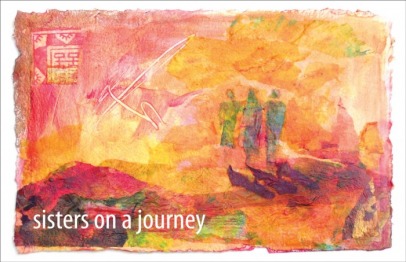 HerSpace is a group of about a dozen  women who are willing to make a commitment to journey together from October 2019  to June 2020.  This commitment will enable us to build relationships of trust, creating a safe space in which we can discover our deeper spiritual selves.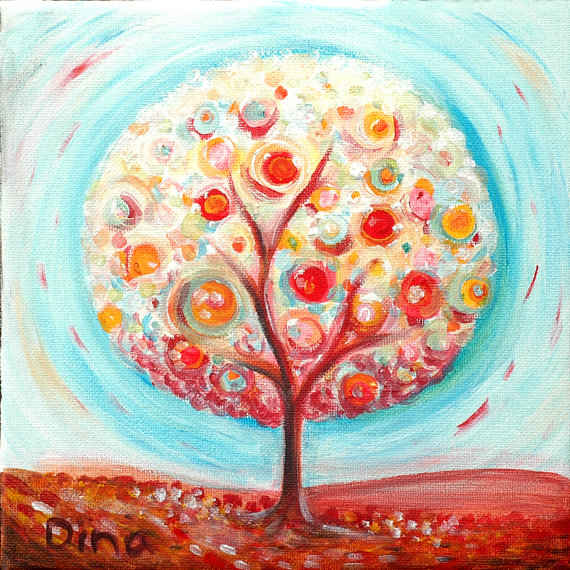 Our evenings together will be varied and fluid, sharing food, stories and activities that engage our whole selves.  We plan on smiling, enjoying each other’s company, tapping in to a playful spirit, being gentle with ourselves, breathing deeply. We hope you will leave this sacred space feeling nurtured and empowered, ready to step back into your personal life, and the places you engage society and our world with renewed confidence and energy. HerSpace is:A space for women’s wisdom	women’s words		women’s witnessA space for soul food	food for thought			real food!A space for creative expression	wellness practicessacred story and ritual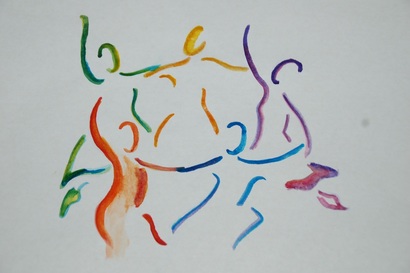 FacilitatorsValerie Allen:  Valerie is a spiritual companion, retreat leader and minister with a particular interest in feminist spirituality.  She is drawn to contemplative photography and Capacitar wellness practices.  Her spirit is nurtured in relationship with others, by mountains and wild places, through poetry, stillness, colour and music.   Marianne Anker-Petersen:  Marianne is co-director of the Bield.  She has trained as a counselor and spiritual companion.  She is committed to the listening ministry and to Capacitar body, mind and spirit practices.Her spirit is nurtured by peoples’ stories and faith journeys, nature and the elements, art, beauty and poetry.Gatherings take place monthlyon the following Thursday evenings from 18:00- 21:00 :20193rd October  7th November5th December202016th January 6th February19th March16th April21st May25th JuneCost:  £17 per evening (Includes dinner, refreshments and materials)Please express your interest by signing up through Muriel :info@bieldatblackruthven.org.ukOR phone 01738 583238We will confirm your place (or otherwise) by 19th September . 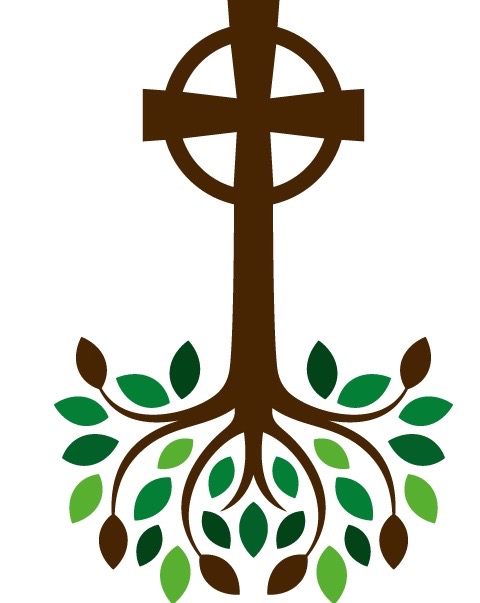 The Bield at Blackruthven, Tibbermore, PERTH   PH1 1PYScottish Charity SC 027462Bield at BlackruthvenHerSpaceA monthly spirituality group for women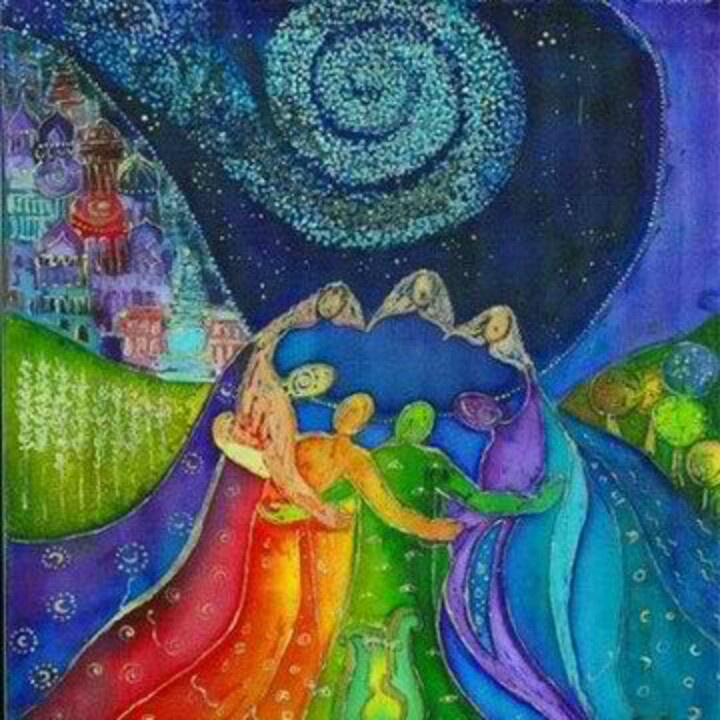 Begins:Thursday 3rd  October 2019  6.00-9.00 pm